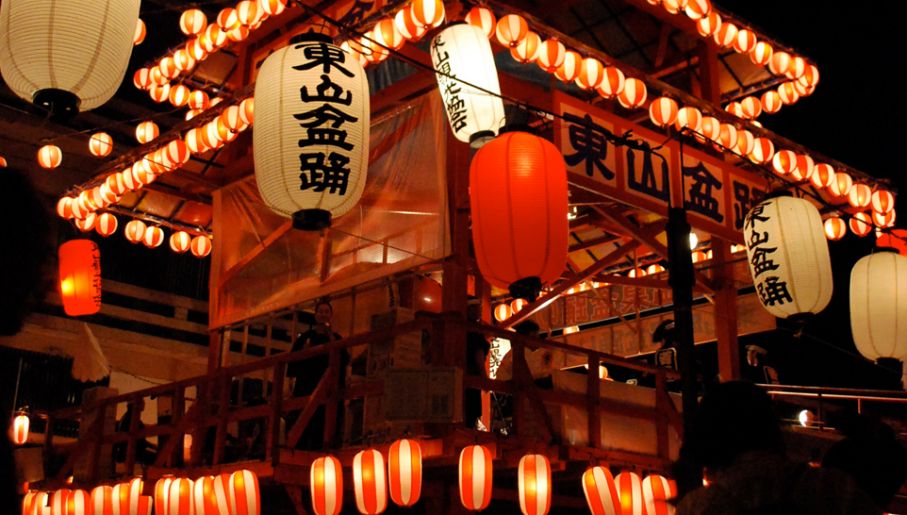 Karta Pracy:  Zwyczaje i tradycje związane ze Świętem Zmarłych.Cele ogólne: poszerzanie kompetencji społecznych i obywatelskich.Cele szczegółowe: przybliżenie zwyczajów związanych ze świętem Zmarłych na świecie. Rozbudzanie zainteresowań i wyobraźni dzieci.Przebieg zajęć:Wstęp; przedstawienie zwyczajów panujących w różnych krajach, kulturach.Początek Listopada jest okresem w naszym kraju okresem zadumy, pamięci o tych co odeszli .Spójrzmy ,jak to wygląda w innych krajach, innych kulturach.W Bułgarii kraju prawosławnym, obchodzony jest dzień Zaduszek Archanielskich (3 listopada). Tego dnia składane są wieńce na grobach poległych za ojczyznę. Bułgarzy również odwiedzają groby bliskich, na których zapalają świece i polewają je czerwonym winem, symbolizującym krew Chrystusa.U naszych południowych sąsiadów –na Słowacji ,w noc zaduszkową stoły zastawiają jedzeniem , wierzą ,że zmarli ,którzy odwiedzą ich w domach będą głodni i strudzeni, chętnie się pożywią.

We Francji (La Toussaint)podobnie jak my,  Francuzi odwiedzają groby swoich bliskich ,kładą kwiaty, ale nie palą zniczy. Tłumnie odwiedzają słynny cmentarz Pere-Lachaise,  gdzie kładą kwiaty na grobie Chopina, Jima Morrisona


W Japonii święto, podczas, którego wspomina się zmarłych nazywa się Bon. . W tym czasie według wiary Japończyków dusze zmarłych powracają na Ziemię. Na progach domów ustawiane są latarnie tzw. „mukaebi”, czyli „ognie powitalne”. W wielu miastach na ulicach i przed świątyniami odbywają się rytualne tańce Bon-Odori. Budowane są specjalne ołtarze poświęcone pamięci zmarłych.
W Ameryce Południowej w Ekwadorze swoich zmarłych wspomina się przy suto zastawionym stole. Do tradycji należą potrawy: chleb guagua (o  kształcie  dziecka) ,popijają napój z fioletowej kukurydzy, jeżyn i innych owoców, zwany colada morada. Rdzenni mieszkańcy czyli Indianie tego dnia , tak jak my ,odwiedzają groby zmarłych .  Przynoszą im ulubione potrawy i wierzą ,że dopiero , kiedy zmarli się najedzą ,sami będą mogli ucztować. Grają przy grobach w kości, w ten sposób chcą porozmawiać ze zmarłymi.W Meksyku –Dia de los Muertos- to święto bardzo barwne i radosne święto. W sklepach pojawiają się słodycze w kształcie szkieletów, trupich czaszek i upiorów, które służą jako dekoracja lub prezent. W domach buduje się powitalne ołtarze dla  zmarłych . Meksykańczycy   odwiedzają groby bliskich, często biesiadując przy nich. Święto poświęcone jest zmarłym dzieciom, zwanych aniołkami (31 10),a 1i2 listopada dotyczy dorosłych.Na Filipinach podobnie jak w Meksyku, odwiedzają groby ,świętując i  ucztując przy nich. Często ustawiają namioty ,a groby dekorują kolorowymi ozdobami.W Hiszpanii natomiast zapala się elektryczne  lampki . Na cmentarzach spotyka się raczej starsze osoby,  ubrane na czarno.              W domach piecze się jadalne kasztany, rozpala ogniska, aby wskazywać zmarłym drogę  do domu.W krajach anglosaskich, w USA obchodzi się Halloween, a właściwie  All  Hallows  Eve (Wieczór  Wszystkich Świętych). Zwyczaj pochodzi od Celtów. Symbolem  Halloween jest wydrążona dynia ze świeczką w środku. Dzieci i młodzież tego dnia przebierają się w maski i kostiumu duchów i wampirów.   Tradycyjnie chodzą od domu do domu z pytaniem „Cukierek albo psikus”.(Wikipedia)


2.Proponuję wykonanie ozdoby -lampionu jesiennego.3.Potrzebne materiały: słoik, świeczka, bibuła pomarańczowa,    pomarańczowy karton, nożyczki i klej, kolorowy sznurek.4 Sposób wykonania :Słoik oklej pomarańczową bibułą lub krepiną, następnie potnij karton na 1cm paski (15),złóż na pół i przetnij. Paski doklejamy do słoika , możesz udekorować sznurkiem , wstążką lub paskiem .5. Powstał lampion ,który ozdobi Twój pokój w ciemne jesienne wieczory.E.Nowożycka.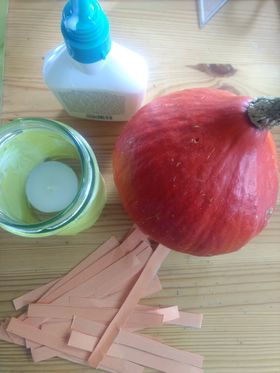 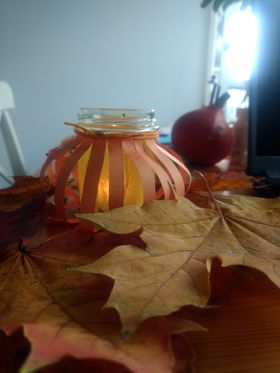 